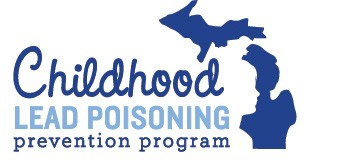 If no, complete the next section.Record the frequency with which the child eats the following foods:Compare these lists to the food guidelines appropriate for the child’s age.List all locations where the child currently spends or within the past two years has spent more than 20 hours a week.Mouthing activity is normal in young children; does your child do any of the following?Additional notes:CLPPPLead PoisoningNursing Initial Home VisitClient Information:Client Information:Client Information:Client Information:Client Information:Client Information:Client Information:Client Information:Client Information:Client Information:Client Information:Client Information:Client Information:Client Information:Client Information:Case Child’s Name (Last, First, MI):DOB:Race:Race:Race:Race:Race:Sex:Sex:Sex:Ethnicity:Child’s Primary Address:City:City:City:County:County:County:County:County:County:County:Zip CodeMedicaid#:HHLPSS ID#HHLPSS ID#HHLPSS ID#HHLPSS ID#HHLPSS ID#HHLPSS ID#HHLPSS ID#HHLPSS ID#HHLPSS ID#PCP Name:Address:Address:Address:Address:Address:Phone #:Phone #:Phone #:Phone #:Phone #:Phone #:Phone #:Alt. Medical Provider:Address:Address:Address:Address:Address:Phone #:Phone #:Phone #:Phone #:Phone #:Phone #:Phone #:Relationship: Age: Phone #: Occupation: Mother Home Mother BusinessFather Home Father BusinessOther Home Other BusinessOther Home Alternate Contact Person Alternate Contact Person Alternate Contact Person Alternate Contact Person Name: Address: Phone #: Relationship: Child’s Lead Test HistoryChild’s Lead Test HistoryChild’s Lead Test HistoryChild’s Lead Test HistoryChild’s Lead Test HistoryChild’s Lead Test HistoryDate of Blood Draw:Type (Capillary or Venous):Lead Level:Date of Blood Draw:Type (Capillary or Venous):Lead Level:Caregiver Information:Primary Caregiver is:Primary Caregiver is:MotherMotherMotherMotherFatherFatherFatherFatherFoster Parent/GuardianOtherOtherSpecify:Specify:Specify:Person Interviewed:Person Interviewed:Primary language of the household:Primary language of the household:Primary language of the household:Primary language of the household:Primary language of the household:Primary language of the household:Primary language of the household:What is the primary source of income for the family?What is the primary source of income for the family?What is the primary source of income for the family?What is the primary source of income for the family?What is the primary source of income for the family?What is the primary source of income for the family?What is the primary source of income for the family?What is the primary source of income for the family?What is the primary source of income for the family?What is the primary source of income for the family?What is the primary source of income for the family?Does family receive:Does family receive:Does family receive:Does family receive:Does family receive:Does family receive:Does family receive:Does family receive:Does family receive:Does family receive:Does family receive:Does family receive:Does family receive:Does family receive:Does family receive:Does family receive:WICWICFood AssistanceFood AssistanceFood AssistanceFood AssistanceFood AssistanceFood AssistanceFood AssistanceMedicaid/Medicare/SSI/SSDIMedicaid/Medicare/SSI/SSDIMedicaid/Medicare/SSI/SSDIMI ChildMI ChildMaternal Infant HealthMaternal Infant HealthMaternal Infant HealthMaternal Infant HealthMaternal Infant HealthMaternal Infant HealthMaternal Infant HealthPublic HousingPublic HousingPublic HousingOther: Social service agency support, food pantry etcOther: Social service agency support, food pantry etcOther: Social service agency support, food pantry etcOther: Social service agency support, food pantry etcOther: Social service agency support, food pantry etcOther: Social service agency support, food pantry etcOther: Social service agency support, food pantry etcOther: Social service agency support, food pantry etcOther: Social service agency support, food pantry etcOther: Social service agency support, food pantry etcOther: Social service agency support, food pantry etcTransportation AssistanceTransportation AssistanceTransportation AssistanceDoes the family own or rent the property?OwnRentIf rented:Owners Name:Address:Address:Phone #:Phone #:Phone #:Property Management Firm:Other living arrangement (explain):Child’s Health History:When was the last time your child was seen by the doctor?Do you have any concerns about your child’s health?Do you have any concerns about your child’s health?YesNoIf yes, explain:Does the child have a history of (Check all that apply):Does the child have a history of (Check all that apply):Does the child have a history of (Check all that apply):Does the child have a history of (Check all that apply):Does the child have a history of (Check all that apply):Does the child have a history of (Check all that apply):Does the child have a history of (Check all that apply):Does the child have a history of (Check all that apply):Does the child have a history of (Check all that apply):Does the child have a history of (Check all that apply):Does the child have a history of (Check all that apply):Does the child have a history of (Check all that apply):Does the child have a history of (Check all that apply):AsthmaBirth DefectsBirth DefectsDiabetesHeart conditionsSickle CellSeizuresOther:Other:Other:Other:Is the child currently taking prescribed medications?Is the child currently taking prescribed medications?YesNoIf yes, list medications:Does the child have a history of iron deficiency Anemia?YesNoDo you know the child’s hemoglobin status?Do you know the child’s hemoglobin status?YesNoIf no, explain:Does your child have allergies?Does your child have allergies?Does your child have allergies?YesNoIf Yes, list medications:If Yes, list foods:If Yes, list any others:Is the child current with immunizations?Is the child current with immunizations?YesNoIf no, explain:Is the doctor aware of your child’s blood lead history?YesNoHas the child ever been hospitalized for lead poisoning?Has the child ever been hospitalized for lead poisoning?YesNoIf yes, specify dates:Has the child ever received chelation therapy?Has the child ever received chelation therapy?YesNoIf yes, specify dates:Is the child receiving or has the child been referred to Children’s Special Health Care Services?Is the child receiving or has the child been referred to Children’s Special Health Care Services?Is the child receiving or has the child been referred to Children’s Special Health Care Services?Is the child receiving or has the child been referred to Children’s Special Health Care Services?Is the child receiving or has the child been referred to Children’s Special Health Care Services?Is the child receiving or has the child been referred to Children’s Special Health Care Services?Receiving servicesReferred to servicesNeitherBarriers to obtaining medical care: (Check all that apply):Barriers to obtaining medical care: (Check all that apply):Barriers to obtaining medical care: (Check all that apply):Barriers to obtaining medical care: (Check all that apply):Barriers to obtaining medical care: (Check all that apply):Barriers to obtaining medical care: (Check all that apply):Barriers to obtaining medical care: (Check all that apply):Barriers to obtaining medical care: (Check all that apply):Barriers to obtaining medical care: (Check all that apply):Barriers to obtaining medical care: (Check all that apply):lack of medical insurancelack of medical insurancetransportationlanguage barrierlanguage barriernot convenient for work schedulecannot find child care for other childrencannot find child care for other childrenliteracyOther:Comments:Comments:Sibling Lead History:Comments:Developmental Assessment:Does the caregiver feel the child’s development is normal for his/her age?Does the caregiver feel the child’s development is normal for his/her age?Does the caregiver feel the child’s development is normal for his/her age?YesNoIf no, specific concerns:Date of ASQ or other assessment:Deficits noted? If yes, explain:Nutritional Assessment:Do you have food available for the family all days of the month?YesNoDoes your child have a good appetite?YesNoHow many meals does your child eat each day?How many snacks?Do your child’s eating habits fluctuate frequently?YesNoDoes your child eat at the same times each day?YesNoWhere does your child usually sit to eat?Does your child eat at school/daycare?Does your child eat at school/daycare?Does your child eat at school/daycare?Does your child eat at school/daycare?YesNoIf no, please describe:If no, please describe:Type of food:Type of food:Does your child eat fruits and vegetables daily?Does your child eat fruits and vegetables daily?Does your child eat fruits and vegetables daily?YesNoIf no, please explain:Does your child take vitamins or dietary supplements (i.e., calcium, iron etc.)?Does your child take vitamins or dietary supplements (i.e., calcium, iron etc.)?Does your child take vitamins or dietary supplements (i.e., calcium, iron etc.)?YesNoIf yes, please list them:Does your child take any other nutritional supplements/herbal preparations or remedies from another country?Does your child take any other nutritional supplements/herbal preparations or remedies from another country?Does your child take any other nutritional supplements/herbal preparations or remedies from another country?YesNoIf yes, please describe:Does the family eat food grown in a garden?YesNoDoes your family thoroughly wash all fresh fruits and vegetables?YesNoDoes your child ever eat ethnic foods from another country?YesNoAre food items stored in open cans or ceramic containers?YesNoAre handmade or imported ceramic dishes used in the home?YesNoWhat containers are used to prepare, serve, and store the child's food?Does your child have a favorite cup or eating utensil?Does your child have a favorite cup or eating utensil?Does your child have a favorite cup or eating utensil?Does your child have a favorite cup or eating utensil?Does your child have a favorite cup or eating utensil?Does your child have a favorite cup or eating utensil?YesNoIs it handmade or ceramic?HandmadeCeramicCeramicCeramicCeramicCeramicAdditional Comments:List foods and amounts eaten by the child in the last 24 hours:List foods and amounts eaten by the child in the last 24 hours:List foods and amounts eaten by the child in the last 24 hours:List foods and amounts eaten by the child in the last 24 hours:BreakfastLunchDinnerSnacksGrainsVegetablesFruitsMilkMeat and BeansLiquids (Water, juice, soda)Is this typical of your child’s diet?YesNoFoodsDailyWeeklyNeverCheese, yogurt Chicken, Beef, Pork, Poultry Fish and shellfish Eggs Dried Beans, Peas, Peanut Butter Bread, Crackers, Cereal, Macaroni, Spaghetti, Tortillas, Pasta Whole Milk Skim or Low-fat Milk Breast Milk Formula Fruit, Fruit Juice Vegetables Potatoes Soft Drinks Pastry Desserts, Ice Cream, Desserts Candy Chips, Snacks or other high fat foods Comments:Social HistoryHow long has the child lived at this address?Address:Facility:How Long at Address:Contact Name:Phone #:Where does your child spend most of his/her time when at home?Where is your child’s most frequent play area?Check the answer that applies.Check the answer that applies.Check the answer that applies.Check the answer that applies.Check the answer that applies.Check the answer that applies.Check the answer that applies.Check the answer that applies.Check the answer that applies.Does family remove shoes when entering the house?Does family remove shoes when entering the house?Does family remove shoes when entering the house?Does family remove shoes when entering the house?Does family remove shoes when entering the house?YesNoDoes family have a pet that could track contaminated soil/dust from outside?Does family have a pet that could track contaminated soil/dust from outside?Does family have a pet that could track contaminated soil/dust from outside?Does family have a pet that could track contaminated soil/dust from outside?Does family have a pet that could track contaminated soil/dust from outside?YesNoIf yes, where does the pet sleep?If yes, where does the pet sleep?Does child play in, live in, or have access to areas where shellacs, dyes, etc. are kept?Does child play in, live in, or have access to areas where shellacs, dyes, etc. are kept?Does child play in, live in, or have access to areas where shellacs, dyes, etc. are kept?Does child play in, live in, or have access to areas where shellacs, dyes, etc. are kept?Does child play in, live in, or have access to areas where shellacs, dyes, etc. are kept?YesNoDoes your child ever play in the yard or the dirt near the house?Does your child ever play in the yard or the dirt near the house?Does your child ever play in the yard or the dirt near the house?Does your child ever play in the yard or the dirt near the house?Does your child ever play in the yard or the dirt near the house?YesNoDoes your child ever play on the porch or painted steps?Does your child ever play on the porch or painted steps?Does your child ever play on the porch or painted steps?Does your child ever play on the porch or painted steps?Does your child ever play on the porch or painted steps?YesNoDoes your child play in areas of chipping or deteriorated paint?Does your child play in areas of chipping or deteriorated paint?Does your child play in areas of chipping or deteriorated paint?Does your child play in areas of chipping or deteriorated paint?Does your child play in areas of chipping or deteriorated paint?YesNoDoes your child play at a park or playground?Does your child play at a park or playground?Does your child play at a park or playground?Does your child play at a park or playground?Does your child play at a park or playground?YesNoIf yes, specify location:	Does your child wash his/her hand before eating snacks or meals, after playing outside, at bedtime, and naptime?YesNosucks fingerseats/chews paint chipspicks at painted surfaceseats soilputs painted objects in mouthputs matches in mouthputs soft metal objects in mouthputs old or foreign printed materials in mouthsucks on or eats other non-food items
(i.e., mini-blinds)plays with cosmetics/hair preparations metal objects or talc or puts them in mouthHas anyone in the household recently traveled outside the U.S.?Has anyone in the household recently traveled outside the U.S.?Has anyone in the household recently traveled outside the U.S.?YesNoIf yes, who and to what countries?Does anyone in the household use paints, pigments, facial cosmetics, or hair coloring containing lead?Does anyone in the household use paints, pigments, facial cosmetics, or hair coloring containing lead?Does anyone in the household use paints, pigments, facial cosmetics, or hair coloring containing lead?YesNoNo If yes, explain:Does anyone in the household use or have access to imported cosmetics, folk medicines, or non-prescription medication or ethnic foods?YesNoCheck the answer that applies.Check the answer that applies.Check the answer that applies.Check the answer that applies.Check the answer that applies.Check the answer that applies.Check the answer that applies.Check the answer that applies.Are there imported non-glossy vinyl mini blinds in the house?Are there imported non-glossy vinyl mini blinds in the house?Are there imported non-glossy vinyl mini blinds in the house?Are there imported non-glossy vinyl mini blinds in the house?YesNoIs there an industrial area within one mile of the house?Is there an industrial area within one mile of the house?Is there an industrial area within one mile of the house?Is there an industrial area within one mile of the house?YesNoIf yes, type of industry?Has any renovation work been done in the past six months?Has any renovation work been done in the past six months?Has any renovation work been done in the past six months?Has any renovation work been done in the past six months?YesNoHave you or anyone in the household had lead-safe work practices training?Have you or anyone in the household had lead-safe work practices training?Have you or anyone in the household had lead-safe work practices training?Have you or anyone in the household had lead-safe work practices training?YesNoHas painted wood ever been burned in a wood-stove or fireplace?Has painted wood ever been burned in a wood-stove or fireplace?Has painted wood ever been burned in a wood-stove or fireplace?Has painted wood ever been burned in a wood-stove or fireplace?YesNoHave ashes ever been emptied onto soil?Have ashes ever been emptied onto soil?Have ashes ever been emptied onto soil?Have ashes ever been emptied onto soil?YesNoDoes your child play at a park or playground?Does your child play at a park or playground?Does your child play at a park or playground?Does your child play at a park or playground?YesNoWere gasoline or other solvents ever used to clean parts or disposed of at the property?Were gasoline or other solvents ever used to clean parts or disposed of at the property?Were gasoline or other solvents ever used to clean parts or disposed of at the property?Were gasoline or other solvents ever used to clean parts or disposed of at the property?YesNoHas soil ever been tested for lead?Has soil ever been tested for lead?Has soil ever been tested for lead?Has soil ever been tested for lead?YesNoHas the household water ever been tested for lead?Has the household water ever been tested for lead?Has the household water ever been tested for lead?Has the household water ever been tested for lead?YesNoComments:Check all that apply:Check all that apply:Check all that apply:Check all that apply:Check all that apply:Check all that apply:Check all that apply:Check all that apply:Check all that apply:Check all that apply:Check all that apply:Check all that apply:Check all that apply:Latino:CosmeticsLatino:FoodsTamarind CandyTamarind CandyTamarind CandyChile flavored candiesChile flavored candiesChile flavored candiesLatino:Chocolate-Covered grasshoppersChocolate-Covered grasshoppersChocolate-Covered grasshoppersChocolate-Covered grasshoppersChocolate-Covered grasshoppersLatino:RemediesAzarconLigaMaria LuisaAlarconCoralLatino:RuedaGretaAlbayaldeLitargiriMiddle Eastern, Indian, Pakistani, African:CosmeticsAlkohlAlkohlKohlSaoottSurmaHennaMiddle Eastern, Indian, Pakistani, African:□SindoorSindoor□Kum KumMiddle Eastern, Indian, Pakistani, African:FoodsLozeenaLozeenaLozeenaLozeenaMiddle Eastern, Indian, Pakistani, African:Middle Eastern, Indian, Pakistani, African:RemediesBali GoliBali GoliGhasardKanduAyurvedicKushtaMiddle Eastern, Indian, Pakistani, African:Deshi DawaDeshi DawaBint DahabSantrinjBokhoorCebaginMiddle Eastern, Indian, Pakistani, African:Al MurrahAl MurrahSoutheast Asian, ChineseCosmeticsSoutheast Asian, ChineseFoods□Plum CandyPlum CandyPlum CandyPlum Candy□Ginger CandyGinger CandyGinger CandySoutheast Asian, ChineseRemediesChuifong TokuwanChuifong TokuwanJin Bu HuanPo Ying TanBa-Baw-SanPay-Loo-AhSoutheast Asian, ChineseHai Ge FenHai Ge FenJu HuaLithargeCordycepsOther:Does anyone living in the household or regularly visiting do any of the following as a hobby or occupation?YesNoHome renovation (HVAC, plumbing, painting)Auto repair(radiator or body work)Auto repair(radiator or body work)Furniture refinishingElectronics solderingElectronics solderingGlass or metal solderingJewelry making/craftsJewelry making/craftsGlazed-pottery making/CeramicsTarget shootingTarget shootingStained-glass makingFishing or huntingFishing or huntingArtistic paintingMaking bullets, slugs, or fishing sinkersMaking bullets, slugs, or fishing sinkersLandscaping/GardeningConstruction          Construction          □WeldingType:Type:□e-recyclingDo any adults, involved with the hobbies or occupations listed above, change out of their work clothes as soon as they get home?YesNoChild’s Physical Assessment ResultsHeight:(in/cm)Weight:(lbs/kg)Per parent reportInitial Birth Weight:Initial Birth Weight:(libs/kg)Level of attention:AppropriateAppropriateAppropriateAppropriateSomewhat distractibleSomewhat distractibleSomewhat distractibleSomewhat distractibleVery distractibleVery distractibleVery distractibleVery distractibleOther:Other:Other:Interest in Surroundings:AlertAlertAlertAlertSomewhat disinterestedSomewhat disinterestedSomewhat disinterestedSomewhat disinterestedSeriously disinterestedSeriously disinterestedSeriously disinterestedSeriously disinterestedOther:Other:Other:Behavior:WNL for ageWNL for ageWNL for ageWNL for ageOther: DESCRIBE any instances of impulsivity, difficulty following instructions, aggressiveness toward others observed during visitOther: DESCRIBE any instances of impulsivity, difficulty following instructions, aggressiveness toward others observed during visitOther: DESCRIBE any instances of impulsivity, difficulty following instructions, aggressiveness toward others observed during visitOther: DESCRIBE any instances of impulsivity, difficulty following instructions, aggressiveness toward others observed during visitOther: DESCRIBE any instances of impulsivity, difficulty following instructions, aggressiveness toward others observed during visitOther: DESCRIBE any instances of impulsivity, difficulty following instructions, aggressiveness toward others observed during visitOther: DESCRIBE any instances of impulsivity, difficulty following instructions, aggressiveness toward others observed during visitOther: DESCRIBE any instances of impulsivity, difficulty following instructions, aggressiveness toward others observed during visitOther: DESCRIBE any instances of impulsivity, difficulty following instructions, aggressiveness toward others observed during visitOther: DESCRIBE any instances of impulsivity, difficulty following instructions, aggressiveness toward others observed during visitOther: DESCRIBE any instances of impulsivity, difficulty following instructions, aggressiveness toward others observed during visitOther: DESCRIBE any instances of impulsivity, difficulty following instructions, aggressiveness toward others observed during visitOther: DESCRIBE any instances of impulsivity, difficulty following instructions, aggressiveness toward others observed during visitOther: DESCRIBE any instances of impulsivity, difficulty following instructions, aggressiveness toward others observed during visitGeneral Appearance:Well-nourishedWell-nourishedWell-nourishedWell-nourishedObeseObeseObeseObeseThinThinThinThinOther:Other:Other:Skin:WNLWNLWNLWNLLacerationLacerationBruisesBruisesBruisesRashesRashesOther:Other:Other:Stool:Toilet trained?Toilet trained?Toilet trained?Toilet trained?Toilet training begun?Toilet training begun?Toilet training begun?Toilet training begun?Last BM:Last BM:Usual Pattern:Usual Pattern:Usual Pattern:Usual Pattern:Other:Other:Other:Bladder:Toilet trained?Toilet trained?Toilet trained?Toilet trained?Toilet training begunToilet training begunToilet training begunToilet training begunOther:Other:Other:Muscles:WNLWNLWNLWNLMovement impairedMovement impairedMovement impairedMovement impairedOther:Other:Other:Adaptive Devices:Eye glassesEye glassesEye glassesEye glassesHearing AideHearing AideHearing AideHearing AideWheelchairWheelchairWheelchairWheelchairOther:Other:Other:PROPERTY ASSESSMENT:Based on direct visual observation by interviewer. Must be completed by PHN if Environmental Investigation is not done at time of IHV or if local protocol does not require Environmental InvestigationIs dwelling located within 2 blocks of a major roadway, freeway, elevated highway, other transportation structure or industrial area?Is dwelling located within 2 blocks of a major roadway, freeway, elevated highway, other transportation structure or industrial area?Is dwelling located within 2 blocks of a major roadway, freeway, elevated highway, other transportation structure or industrial area?Is dwelling located within 2 blocks of a major roadway, freeway, elevated highway, other transportation structure or industrial area?YesNoIs any part of the home currently being renovated or repaired?Is any part of the home currently being renovated or repaired?Is any part of the home currently being renovated or repaired?Is any part of the home currently being renovated or repaired?YesNoAre nearby buildings or structures being renovated, repaired or demolished?Are nearby buildings or structures being renovated, repaired or demolished?Are nearby buildings or structures being renovated, repaired or demolished?Are nearby buildings or structures being renovated, repaired or demolished?YesNoIs there chewed paint on: Woodwork, toys, or furniture? (Circle all that apply)Is there chewed paint on: Woodwork, toys, or furniture? (Circle all that apply)Is there chewed paint on: Woodwork, toys, or furniture? (Circle all that apply)Is there chewed paint on: Woodwork, toys, or furniture? (Circle all that apply)YesNoIs there peeling paint on: Woodwork, toys or furniture? (Circle all that apply)Is there peeling paint on: Woodwork, toys or furniture? (Circle all that apply)Is there peeling paint on: Woodwork, toys or furniture? (Circle all that apply)Is there peeling paint on: Woodwork, toys or furniture? (Circle all that apply)YesNoIs there deteriorated paint on outside of fences, garages, play structures, railings, building siding, windows, trims, or mailboxes?Is there deteriorated paint on outside of fences, garages, play structures, railings, building siding, windows, trims, or mailboxes?Is there deteriorated paint on outside of fences, garages, play structures, railings, building siding, windows, trims, or mailboxes?Is there deteriorated paint on outside of fences, garages, play structures, railings, building siding, windows, trims, or mailboxes?YesNoAre there visible paint chips at the perimeter of the house, fences, garage, or play structures?Are there visible paint chips at the perimeter of the house, fences, garage, or play structures?Are there visible paint chips at the perimeter of the house, fences, garage, or play structures?Are there visible paint chips at the perimeter of the house, fences, garage, or play structures?YesNoIs there any evidence of hobbies or businesses that could cause contamination?Is there any evidence of hobbies or businesses that could cause contamination?Is there any evidence of hobbies or businesses that could cause contamination?Is there any evidence of hobbies or businesses that could cause contamination?YesNoIs food prepared or stored in ceramic or pewter pots or stored in any glazed or earthenware containers?Is food prepared or stored in ceramic or pewter pots or stored in any glazed or earthenware containers?Is food prepared or stored in ceramic or pewter pots or stored in any glazed or earthenware containers?Is food prepared or stored in ceramic or pewter pots or stored in any glazed or earthenware containers?YesNoAre Liquids stored in metal, pewter, or crystal containers?Are Liquids stored in metal, pewter, or crystal containers?Are Liquids stored in metal, pewter, or crystal containers?Are Liquids stored in metal, pewter, or crystal containers?YesNoIf yes, please explain:Comments:PROPERTY ASSESSMENT: Based on direct visual observation by interviewer.RoomPaint ConditionPaint ConditionObservations and Temporary Measures NeededPrimary Play AreaIntactPrimary Play AreaNot IntactLiving RoomIntactLiving RoomNot IntactDining RoomIntactDining RoomNot IntactKitchenIntactKitchenNot IntactFamily RoomIntactFamily RoomNot IntactChild’s BedroomIntactChild’s BedroomNot IntactParent’s BedroomIntactParent’s BedroomNot IntactOther BedroomIntactOther BedroomNot IntactBathroomIntactBathroomNot IntactPorch EntryIntactPorch EntryNot IntactYardIntactYardNot IntactNurse’s SignatureDate